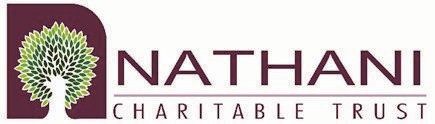 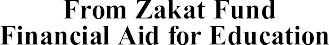 Please sen d this form by POST to: (Administrative office)2nd Floor, Cecil Court, Near Regal Cinema, Mahakavi BhushanRoad, Colaba, Mumbai – 400 039. India.ail: info@nathanitrust.org Website: www.nathanitrust.orgTelephone: 022-6122 6122Time: 10:30 am-1:30 pm. To2:30- 5:30 pm (Monday to Friday)Application Form should be filled in ENGLISH Only.Application Form should be filled in BLOCK LETTERSApplicant should write in the boxesApplicant should write neat handwriting using Ball Pen onlyIncomplete Form will not be consideredApplicant should AFFIX his/her LATEST  PHOTOGRAPHNo Double Form should be filled and sent by an Applicant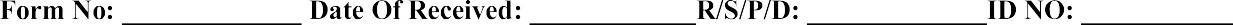 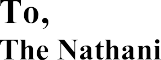 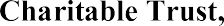 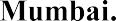 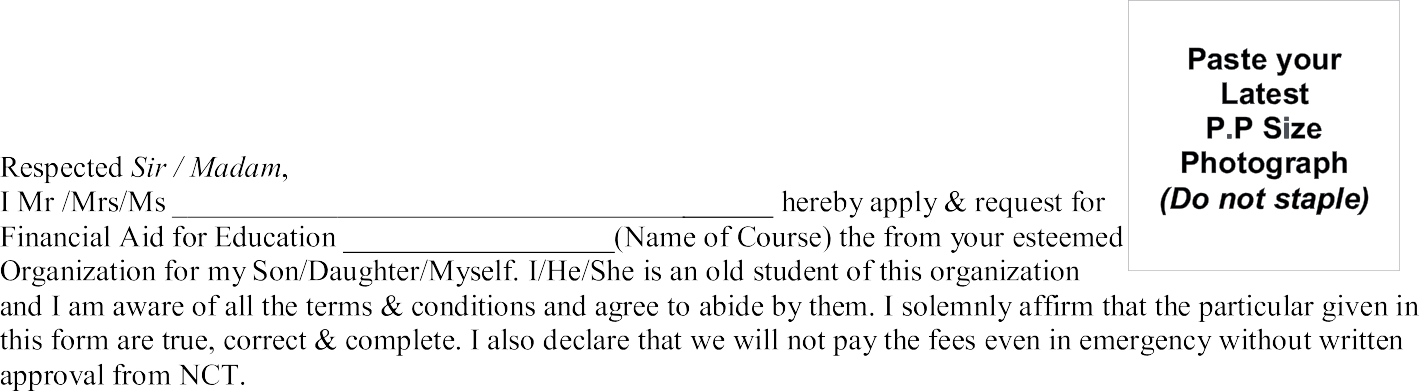 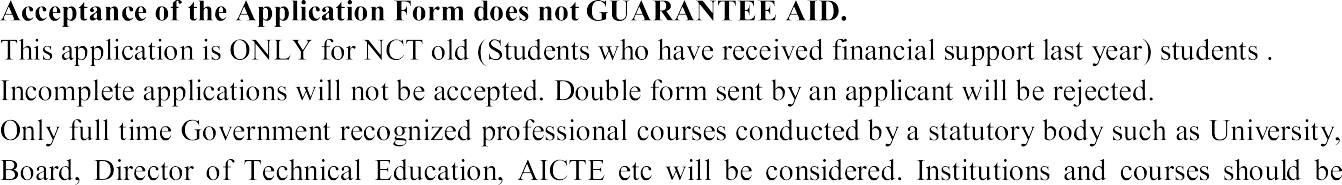 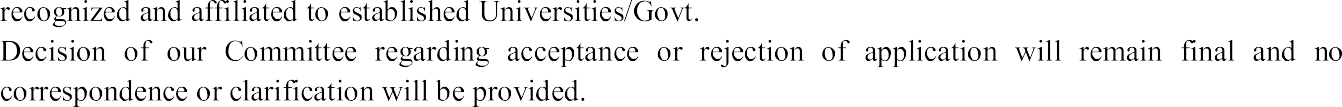 Ths Student will be given scholarship on the basis of Aptitude, Intelligence Quotient (IQ), Interest, PersonalityTest results.Please note Aptitude, Intelligence Quotient (IQ), Interest, Personality test is to guide the student for best career option. Aptitude testing does not GUARANTEE of SCHOLARSHIP.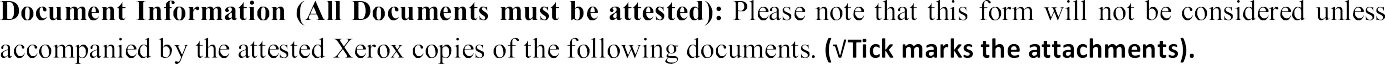 Page - 1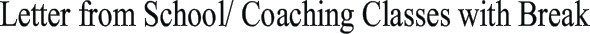 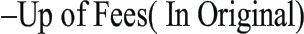 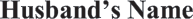 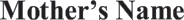 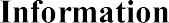 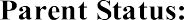 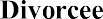 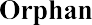 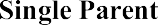 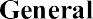 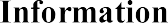 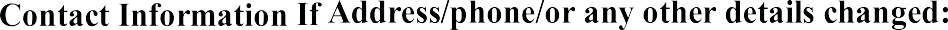 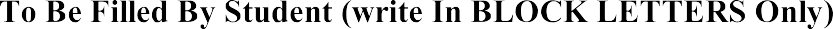 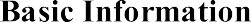 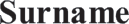 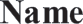 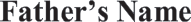 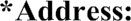 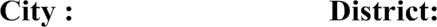 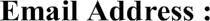 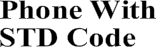 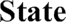 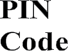 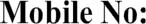 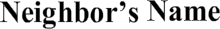 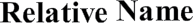 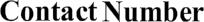 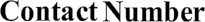 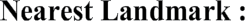 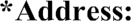 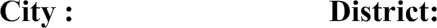 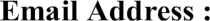 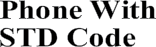 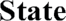 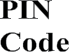 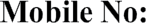 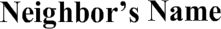 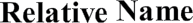 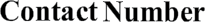 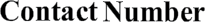 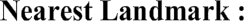 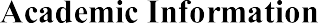 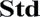 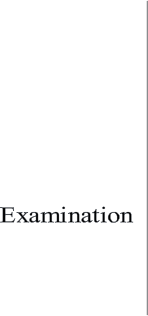 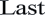 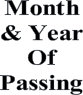 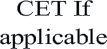 Page - 2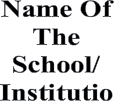 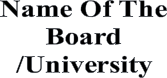 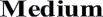 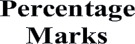 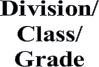 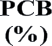 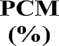 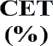 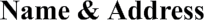 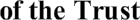 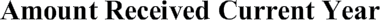 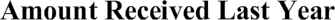 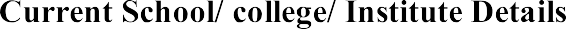 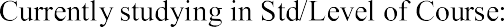 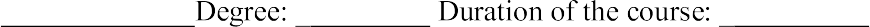 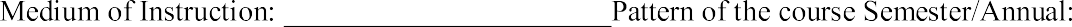 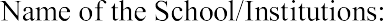 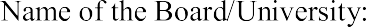 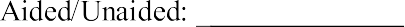 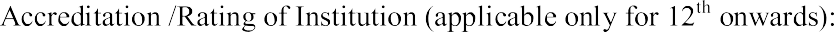 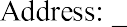 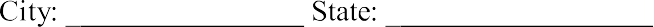 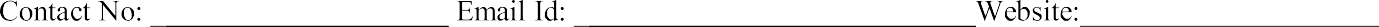 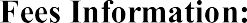 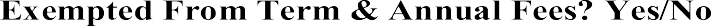 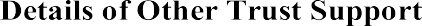 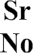 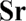 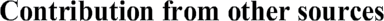 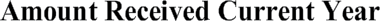 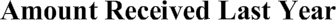 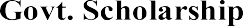 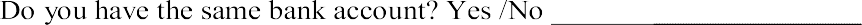 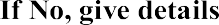 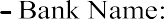 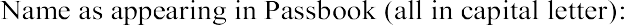 Page - 3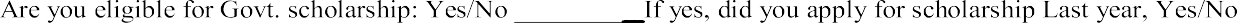 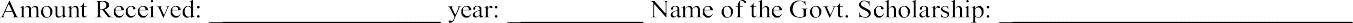 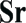 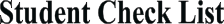 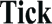 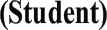 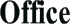 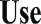 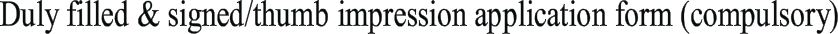 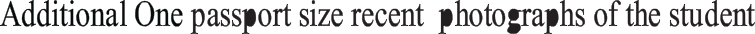 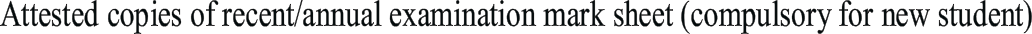 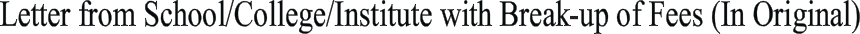 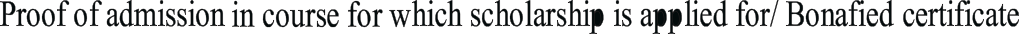 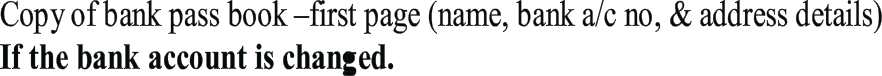 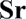 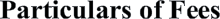 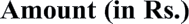 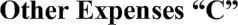 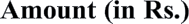 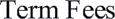 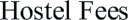 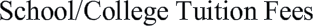 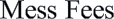 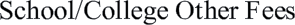 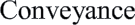 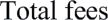 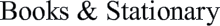 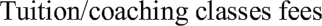 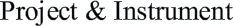 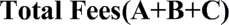 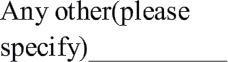 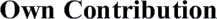 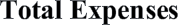 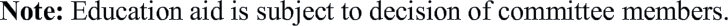 